Adeus povo bom AdeusAdeus Povo Bom, Adeus,Adeus eu ja vou me emboraPelas ondas do mar, eu vimPelas ondas do mar……eu vou me emboraAdeus Povo Bom, Adeus,Adeus eu ja vou me emboraPelas ondas do mar, eu vimPelas ondas do mar……eu vou me embora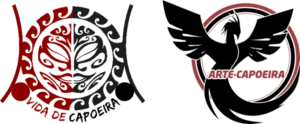 Adieu bonnes gens adieu,
Adieu, je m’en vais déjà,
Par les vagues de la mer je suis venu,
Par les vagues de la mer… Je parsAdieu bonnes gens adieu,
Adieu, je m’en vais déjà,
Par les vagues de la mer je suis venu,
Par les vagues de la mer… Je pars